2018（平成30）年度　公開講座　申込書　（後期）*お申込の講座の□をクリックしてください。↓■お問合せ／お申し込み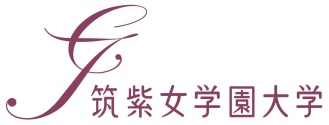 〒818-0192 福岡県太宰府市石坂2丁目12-1TEL： (092)925-9685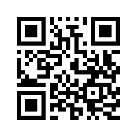 FAX： (092)925-9683E-mail： gakushu@chikushi-u.ac.jp第25回 仏教学研究室公開講義「浄土教とその歴史」第25回 仏教学研究室公開講義「浄土教とその歴史」第25回 仏教学研究室公開講義「浄土教とその歴史」①10月 6日(土)第25回 仏教学研究室公開講義「浄土教とその歴史」第25回 仏教学研究室公開講義「浄土教とその歴史」第25回 仏教学研究室公開講義「浄土教とその歴史」②10月13日(土)第25回 仏教学研究室公開講義「浄土教とその歴史」第25回 仏教学研究室公開講義「浄土教とその歴史」第25回 仏教学研究室公開講義「浄土教とその歴史」③10月20日(土)第25回 仏教学研究室公開講義「浄土教とその歴史」第25回 仏教学研究室公開講義「浄土教とその歴史」第25回 仏教学研究室公開講義「浄土教とその歴史」④10月27日(土)ひろがれ！子ども食堂の輪“幸せ”とは何かひろがれ！子ども食堂の輪“幸せ”とは何かひろがれ！子ども食堂の輪“幸せ”とは何か10月20日(土)真宗文化財シンポジウム真宗文化財シンポジウム真宗文化財シンポジウム11月 4日(日)受講希望講座・希望日アジア塾「アジアにおける日本の交流～明治期以降を中心に～」アジア塾「アジアにおける日本の交流～明治期以降を中心に～」アジア塾「アジアにおける日本の交流～明治期以降を中心に～」①11月10日(土)受講希望講座・希望日アジア塾「アジアにおける日本の交流～明治期以降を中心に～」アジア塾「アジアにおける日本の交流～明治期以降を中心に～」アジア塾「アジアにおける日本の交流～明治期以降を中心に～」②11月17日(土)受講希望講座・希望日アジア塾「アジアにおける日本の交流～明治期以降を中心に～」アジア塾「アジアにおける日本の交流～明治期以降を中心に～」アジア塾「アジアにおける日本の交流～明治期以降を中心に～」③11月24日(土)（複数申込可）臨床心理センター開設記念シンポジウム臨床心理センター開設記念シンポジウム臨床心理センター開設記念シンポジウム11月17日(土)英語と英文学の世界英語と英文学の世界英語と英文学の世界①11月10日(土)英語と英文学の世界英語と英文学の世界英語と英文学の世界②11月17日(土)英語と英文学の世界英語と英文学の世界英語と英文学の世界③11月24日(土)英語と英文学の世界英語と英文学の世界英語と英文学の世界④12月 1日(土)現代社会×ビジネス×女性現代社会×ビジネス×女性現代社会×ビジネス×女性11月18日(日)音楽と自然によるともいき音楽と自然によるともいき音楽と自然によるともいき12月 9日(日)仏教専修課程入門講座仏教専修課程入門講座仏教専修課程入門講座12月12日(水)筑紫想い出カフェ筑紫想い出カフェ筑紫想い出カフェ12月18日(火)自分らしい大人になるために自分らしい大人になるために自分らしい大人になるために① 2月 2日(土)自分らしい大人になるために自分らしい大人になるために自分らしい大人になるために② 2月23日(土)フリガナお名前ご住所〒     〒     〒     〒     〒     ご住所電話番号FAXE-mailアドレス通信欄＊申込受付後、受講票を送付いたします。（FAX・E-mailまたはハガキ）＊定員になり次第締切りとなりますのでご了承下さい。 ＊お預かりした個人情報は適切に管理し、公開講座運営以外に使用することはありません。＊申込受付後、受講票を送付いたします。（FAX・E-mailまたはハガキ）＊定員になり次第締切りとなりますのでご了承下さい。 ＊お預かりした個人情報は適切に管理し、公開講座運営以外に使用することはありません。＊申込受付後、受講票を送付いたします。（FAX・E-mailまたはハガキ）＊定員になり次第締切りとなりますのでご了承下さい。 ＊お預かりした個人情報は適切に管理し、公開講座運営以外に使用することはありません。＊申込受付後、受講票を送付いたします。（FAX・E-mailまたはハガキ）＊定員になり次第締切りとなりますのでご了承下さい。 ＊お預かりした個人情報は適切に管理し、公開講座運営以外に使用することはありません。＊申込受付後、受講票を送付いたします。（FAX・E-mailまたはハガキ）＊定員になり次第締切りとなりますのでご了承下さい。 ＊お預かりした個人情報は適切に管理し、公開講座運営以外に使用することはありません。＊申込受付後、受講票を送付いたします。（FAX・E-mailまたはハガキ）＊定員になり次第締切りとなりますのでご了承下さい。 ＊お預かりした個人情報は適切に管理し、公開講座運営以外に使用することはありません。＊以下について、よろしければご記入ください。＊以下について、よろしければご記入ください。＊以下について、よろしければご記入ください。＊以下について、よろしければご記入ください。＊以下について、よろしければご記入ください。＊以下について、よろしければご記入ください。《該当を○で囲んでください。》《該当を○で囲んでください。》《該当を○で囲んでください。》《該当を○で囲んでください。》《該当を○で囲んでください。》《該当を○で囲んでください。》年　齢性　別何を見てこの講座を知りましたか？・その他（     ）・その他（     ）・その他（     ）・その他（     ）・その他（     ）